ПРОТОКОЛ № _____Доп. Вр.                    в пользу                                           Серия 11-метровых                    в пользу                                            Подпись судьи : _____________________ /_________________________ /ПредупрежденияУдаленияПредставитель принимающей команды: ______________________ / _____________________ Представитель команды гостей: _____________________ / _________________________ Замечания по проведению игры ______________________________________________________________________________________________________________________________________________________________________________________________________________________________________________________________________________________________________________________________________________________________________________________________________________________________________________________________________________________________________________________________Травматические случаи (минута, команда, фамилия, имя, номер, характер повреждения, причины, предварительный диагноз, оказанная помощь): _________________________________________________________________________________________________________________________________________________________________________________________________________________________________________________________________________________________________________________________________________________________________________________________________________________________________________Подпись судьи:   _____________________ / _________________________Представитель команды: ______    __________________  подпись: ___________________    (Фамилия, И.О.)Представитель команды: _________    _____________ __ подпись: ______________________                                                             (Фамилия, И.О.)Лист травматических случаевТравматические случаи (минута, команда, фамилия, имя, номер, характер повреждения, причины, предварительный диагноз, оказанная помощь)_______________________________________________________________________________________________________________________________________________________________________________________________________________________________________________________________________________________________________________________________________________________________________________________________________________________________________________________________________________________________________________________________________________________________________________________________________________________________________________________________________________________________________________________________________________________________________________________________________________________________________________________________________________________________________________________________________________________________________________________________________________________________________________________________________________________________________________________________________________________________________________________________________________________________________________________________________________________________________________________________________________________________________________________________________________________________________________________________________________________________________________Подпись судьи : _________________________ /________________________/ 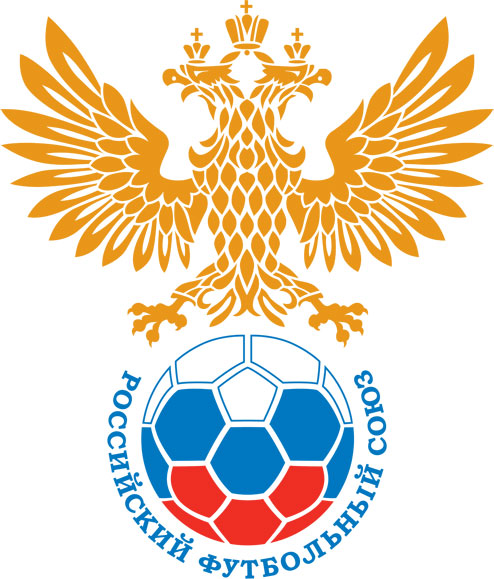 РОССИЙСКИЙ ФУТБОЛЬНЫЙ СОЮЗМАОО СФФ «Центр»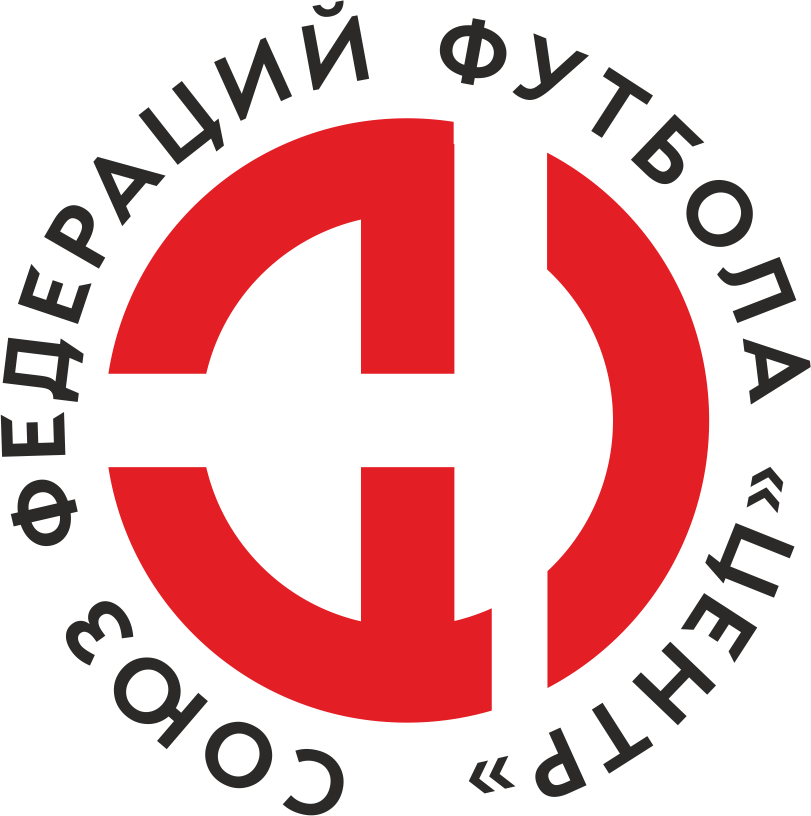    Первенство России по футболу среди команд III дивизиона, зона «Центр» _____ финала Кубка России по футболу среди команд III дивизиона, зона «Центр»Дата:13 октября 2019Красный (Красный)Красный (Красный)Красный (Красный)Красный (Красный)Металлург-М (Липецк)Металлург-М (Липецк)команда хозяевкоманда хозяевкоманда хозяевкоманда хозяевкоманда гостейкоманда гостейНачало:16:00Освещение:Искусственное с 64 минуты Искусственное с 64 минуты Количество зрителей:1100Результат:4:0в пользуКрасный (Красный)1 тайм:0:0в пользуничьяСудья:Тимонов Денис  (Белгород)кат.1 помощник:Ченцов Сергей (Старый Оскол)кат.2 помощник:Шумилов Антон (Белгород)кат.Резервный судья:Резервный судья:Степченков Андрей кат.Инспектор:Чвякин Леонид Дмитриевич (Орел)Чвякин Леонид Дмитриевич (Орел)Чвякин Леонид Дмитриевич (Орел)Чвякин Леонид Дмитриевич (Орел)Делегат:СчетИмя, фамилияКомандаМинута, на которой забит мячМинута, на которой забит мячМинута, на которой забит мячСчетИмя, фамилияКомандаС игрыС 11 метровАвтогол1:0Василий МешковскийКрасный (Красный)602:0Владислав КорнеевКрасный (Красный)673:0Александр БачевскийКрасный (Красный)804:0Кирилл ПомельниковКрасный (Красный)82Мин                 Имя, фамилия                          КомандаОснованиеРОССИЙСКИЙ ФУТБОЛЬНЫЙ СОЮЗМАОО СФФ «Центр»РОССИЙСКИЙ ФУТБОЛЬНЫЙ СОЮЗМАОО СФФ «Центр»РОССИЙСКИЙ ФУТБОЛЬНЫЙ СОЮЗМАОО СФФ «Центр»РОССИЙСКИЙ ФУТБОЛЬНЫЙ СОЮЗМАОО СФФ «Центр»РОССИЙСКИЙ ФУТБОЛЬНЫЙ СОЮЗМАОО СФФ «Центр»РОССИЙСКИЙ ФУТБОЛЬНЫЙ СОЮЗМАОО СФФ «Центр»Приложение к протоколу №Приложение к протоколу №Приложение к протоколу №Приложение к протоколу №Дата:13 октября 201913 октября 201913 октября 201913 октября 201913 октября 2019Команда:Команда:Красный (Красный)Красный (Красный)Красный (Красный)Красный (Красный)Красный (Красный)Красный (Красный)Игроки основного составаИгроки основного составаЦвет футболок: Зелёные       Цвет гетр: ЧёрныеЦвет футболок: Зелёные       Цвет гетр: ЧёрныеЦвет футболок: Зелёные       Цвет гетр: ЧёрныеЦвет футболок: Зелёные       Цвет гетр: ЧёрныеНЛ – нелюбительНЛОВ – нелюбитель,ограничение возраста НЛ – нелюбительНЛОВ – нелюбитель,ограничение возраста Номер игрокаЗаполняется печатными буквамиЗаполняется печатными буквамиЗаполняется печатными буквамиНЛ – нелюбительНЛОВ – нелюбитель,ограничение возраста НЛ – нелюбительНЛОВ – нелюбитель,ограничение возраста Номер игрокаИмя, фамилияИмя, фамилияИмя, фамилия39Арсений Найденов Арсений Найденов Арсений Найденов 2Сергей Казаков Сергей Казаков Сергей Казаков 14Иван Жачкин (к)Иван Жачкин (к)Иван Жачкин (к)21Эдуард Рубчинский Эдуард Рубчинский Эдуард Рубчинский 67Кирилл Помельников Кирилл Помельников Кирилл Помельников 5Владислав Корнеев Владислав Корнеев Владислав Корнеев 17Артем Игнатенков Артем Игнатенков Артем Игнатенков 10Илья Федоров Илья Федоров Илья Федоров 15Владислав Горьков Владислав Горьков Владислав Горьков 23Кирилл Плотников Кирилл Плотников Кирилл Плотников 11Василий Мешковский Василий Мешковский Василий Мешковский Запасные игроки Запасные игроки Запасные игроки Запасные игроки Запасные игроки Запасные игроки 1Александр СоколовАлександр СоколовАлександр Соколов34Владислав КондратенкоВладислав КондратенкоВладислав Кондратенко19Роман БарковРоман БарковРоман Барков25Антон МинкинАнтон МинкинАнтон Минкин42Владислав КовалевВладислав КовалевВладислав Ковалев24Даниил НежелевДаниил НежелевДаниил Нежелев4Даниил ПрохоровДаниил ПрохоровДаниил Прохоров7Александр БачевскийАлександр БачевскийАлександр БачевскийТренерский состав и персонал Тренерский состав и персонал Фамилия, имя, отчествоФамилия, имя, отчествоДолжностьДолжностьТренерский состав и персонал Тренерский состав и персонал 1Тренерский состав и персонал Тренерский состав и персонал 234567ЗаменаЗаменаВместоВместоВместоВышелВышелВышелВышелМинМинСудья: _________________________Судья: _________________________Судья: _________________________11Владислав ГорьковВладислав ГорьковВладислав ГорьковАлександр БачевскийАлександр БачевскийАлександр БачевскийАлександр Бачевский707022Артем ИгнатенковАртем ИгнатенковАртем ИгнатенковАнтон МинкинАнтон МинкинАнтон МинкинАнтон Минкин7878Подпись Судьи: _________________Подпись Судьи: _________________Подпись Судьи: _________________33Василий МешковскийВасилий МешковскийВасилий МешковскийВладислав КовалевВладислав КовалевВладислав КовалевВладислав Ковалев8383Подпись Судьи: _________________Подпись Судьи: _________________Подпись Судьи: _________________44Сергей КазаковСергей КазаковСергей КазаковВладислав КондратенкоВладислав КондратенкоВладислав КондратенкоВладислав Кондратенко848455Кирилл ПлотниковКирилл ПлотниковКирилл ПлотниковРоман БарковРоман БарковРоман БарковРоман Барков868666Илья ФедоровИлья ФедоровИлья ФедоровДаниил ПрохоровДаниил ПрохоровДаниил ПрохоровДаниил Прохоров868677Кирилл ПомельниковКирилл ПомельниковКирилл ПомельниковДаниил НежелевДаниил НежелевДаниил НежелевДаниил Нежелев8686        РОССИЙСКИЙ ФУТБОЛЬНЫЙ СОЮЗМАОО СФФ «Центр»        РОССИЙСКИЙ ФУТБОЛЬНЫЙ СОЮЗМАОО СФФ «Центр»        РОССИЙСКИЙ ФУТБОЛЬНЫЙ СОЮЗМАОО СФФ «Центр»        РОССИЙСКИЙ ФУТБОЛЬНЫЙ СОЮЗМАОО СФФ «Центр»        РОССИЙСКИЙ ФУТБОЛЬНЫЙ СОЮЗМАОО СФФ «Центр»        РОССИЙСКИЙ ФУТБОЛЬНЫЙ СОЮЗМАОО СФФ «Центр»        РОССИЙСКИЙ ФУТБОЛЬНЫЙ СОЮЗМАОО СФФ «Центр»        РОССИЙСКИЙ ФУТБОЛЬНЫЙ СОЮЗМАОО СФФ «Центр»        РОССИЙСКИЙ ФУТБОЛЬНЫЙ СОЮЗМАОО СФФ «Центр»Приложение к протоколу №Приложение к протоколу №Приложение к протоколу №Приложение к протоколу №Приложение к протоколу №Приложение к протоколу №Дата:Дата:13 октября 201913 октября 201913 октября 201913 октября 201913 октября 201913 октября 2019Команда:Команда:Команда:Металлург-М (Липецк)Металлург-М (Липецк)Металлург-М (Липецк)Металлург-М (Липецк)Металлург-М (Липецк)Металлург-М (Липецк)Металлург-М (Липецк)Металлург-М (Липецк)Металлург-М (Липецк)Игроки основного составаИгроки основного составаЦвет футболок: Белые   Цвет гетр:  БелыеЦвет футболок: Белые   Цвет гетр:  БелыеЦвет футболок: Белые   Цвет гетр:  БелыеЦвет футболок: Белые   Цвет гетр:  БелыеНЛ – нелюбительНЛОВ – нелюбитель,ограничение возрастаНЛ – нелюбительНЛОВ – нелюбитель,ограничение возрастаНомер игрокаЗаполняется печатными буквамиЗаполняется печатными буквамиЗаполняется печатными буквамиНЛ – нелюбительНЛОВ – нелюбитель,ограничение возрастаНЛ – нелюбительНЛОВ – нелюбитель,ограничение возрастаНомер игрокаИмя, фамилияИмя, фамилияИмя, фамилия1Никита Зеленов Никита Зеленов Никита Зеленов 24Даниил Денежкин Даниил Денежкин Даниил Денежкин 47Дмитрий Болдырев Дмитрий Болдырев Дмитрий Болдырев 25Яков Немов Яков Немов Яков Немов 14Николай Смирных Николай Смирных Николай Смирных 18Илья Елисеев Илья Елисеев Илья Елисеев 9Владислав Чернышов Владислав Чернышов Владислав Чернышов 7Владислав Колченко Владислав Колченко Владислав Колченко 8Артем Тарлыков Артем Тарлыков Артем Тарлыков 11Роман Сушков Роман Сушков Роман Сушков 10Илья Глебов (к)Илья Глебов (к)Илья Глебов (к)Запасные игроки Запасные игроки Запасные игроки Запасные игроки Запасные игроки Запасные игроки 12Иван СапуновИван СапуновИван Сапунов6Никита ТиньковНикита ТиньковНикита Тиньков19Александр ФроловАлександр ФроловАлександр Фролов2Андрей КазанцевАндрей КазанцевАндрей Казанцев17Владислав ПономаревВладислав ПономаревВладислав Пономарев99Захар ИванниковЗахар ИванниковЗахар Иванников88Илья ПотрусаевИлья ПотрусаевИлья ПотрусаевТренерский состав и персонал Тренерский состав и персонал Фамилия, имя, отчествоФамилия, имя, отчествоДолжностьДолжностьТренерский состав и персонал Тренерский состав и персонал 1Тренерский состав и персонал Тренерский состав и персонал 234567Замена Замена ВместоВместоВышелМинСудья : ______________________Судья : ______________________11Роман СушковРоман СушковНикита Тиньков7222Илья ЕлисеевИлья ЕлисеевАндрей Казанцев77Подпись Судьи : ______________Подпись Судьи : ______________Подпись Судьи : ______________33Владислав ЧернышовВладислав ЧернышовАлександр Фролов88Подпись Судьи : ______________Подпись Судьи : ______________Подпись Судьи : ______________44Дмитрий БолдыревДмитрий БолдыревВладислав Пономарев90556677        РОССИЙСКИЙ ФУТБОЛЬНЫЙ СОЮЗМАОО СФФ «Центр»        РОССИЙСКИЙ ФУТБОЛЬНЫЙ СОЮЗМАОО СФФ «Центр»        РОССИЙСКИЙ ФУТБОЛЬНЫЙ СОЮЗМАОО СФФ «Центр»        РОССИЙСКИЙ ФУТБОЛЬНЫЙ СОЮЗМАОО СФФ «Центр»   Первенство России по футболу среди футбольных команд III дивизиона, зона «Центр» _____ финала Кубка России по футболу среди футбольных команд III дивизиона, зона «Центр»       Приложение к протоколу №Дата:13 октября 2019Красный (Красный)Металлург-М (Липецк)команда хозяевкоманда гостей